Silent Auction DonationDonor Information (please print or type)Item Donated:            Monetary Value: Acknowledgement InformationPlease use the following name(s) in all acknowledgements & advertising about your business: 	I (we) wish to have our gift remain anonymous.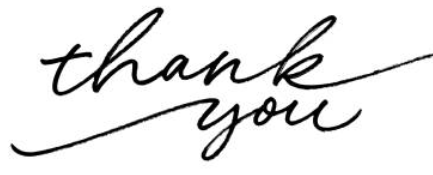 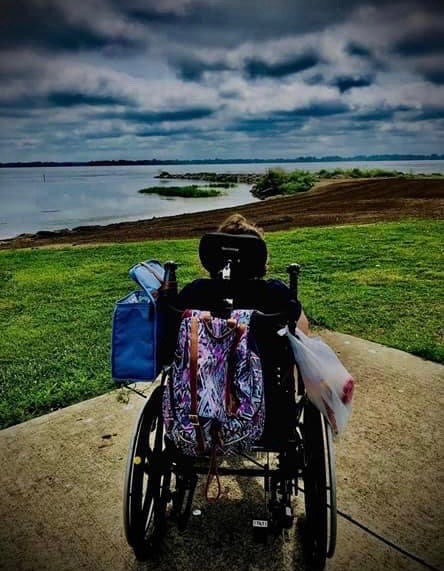 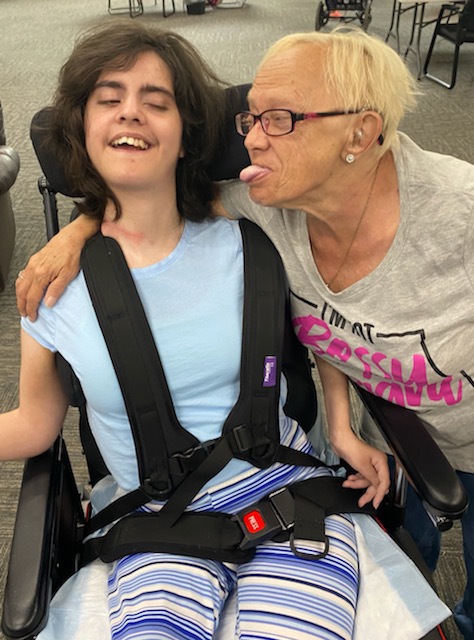 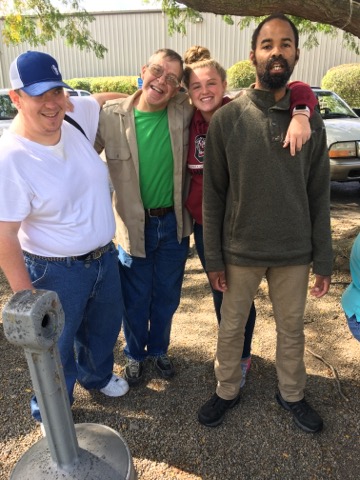 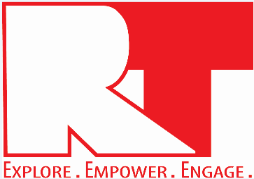 RT’s mission is helping people achieve personal success by developing skills to confidently work, interact and thrive in the community.Name/Business:Billing address:City, Zip Code:Phone:Fax | Email:Signature(s)Date